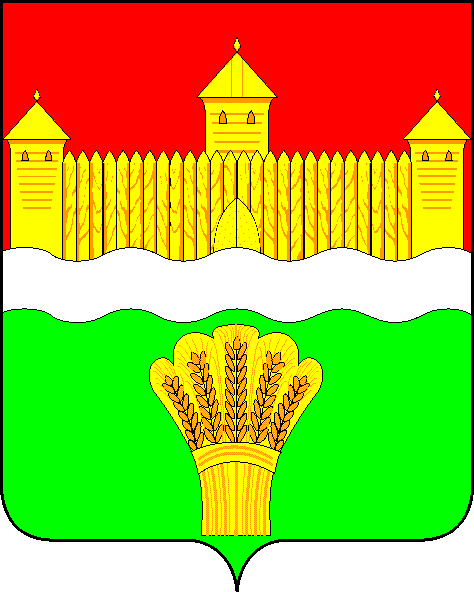 КЕМЕРОВСКАЯ ОБЛАСТЬ - КУЗБАСССОВЕТ НАРОДНЫХ ДЕПУТАТОВКЕМЕРОВСКОГО МУНИЦИПАЛЬНОГО ОКРУГАПЕРВОГО СОЗЫВАСЕССИЯ № 18РЕШЕНИЕот «28» января 2021 г. № 323г. КемеровоО признании утратившими силу отдельных положений решения Совета народных депутатов Кемеровского муниципального округа от 24.12.2019 № 15 «О ликвидации администраций сельских поселений»В соответствии с Федеральным законом от 06.10.2003 № 131-ФЗ «Об общих принципах организации местного самоуправления в Российской Федерации», Федеральным законом от 08.08.2001 № 129-ФЗ «О государственной регистрации юридических лиц и индивидуальных предпринимателей», Совет народных депутатов Кемеровского муниципального округаРЕШИЛ:1. Признать ликвидированными администрации Звездного, Суховского, Ягуновского, Ясногорского сельских поселений, как юридические лица учрежденные в форме муниципального казенного учреждения.2. Расформировать Ликвидационные комиссии по ликвидации администраций Звездного, Суховского, Ягуновского, Ясногорского сельских поселений, как юридические лица, учрежденные в форме муниципального казенного учреждения.3. Признать утратившим силу Приложение № 5, Приложение № 6, Приложение № 8, Приложение № 9  к решению Совета народных депутатов Кемеровского муниципального округа «О признании утратившими силу отдельных положений решения Совета народных депутатов Кемеровского муниципального округа от 24.12.2019 № 15 «О ликвидации администраций сельских поселений».4. 	Опубликовать решение в окружной газете «Заря», разместить решение на официальном сайте Совета народных депутатов Кемеровского муниципального округа в информационно-телекоммуникационной сети «Интернет».5. 	Настоящее решение вступает в силу с момента его подписания.6. 	Контроль за исполнением настоящего решения возложить на Левина Д.Г. - председателя комитета по местному самоуправлению, правопорядку и связям  с общественностью.Председатель Совета народных депутатовКемеровского муниципального округа                                      В.В. Харланович	И.о. главы округа                                                                          И.П. Ганич